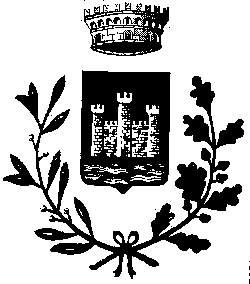 COMUNE DI TORRI DEL BENACOProvincia di VeronaViale F.lli Lavanda, 3 - Cap. 37010 - P.IVA 00661030239 0456205888  Fax 0456205800 www.comune.torridelbenaco.vr.itSpett.le  Ufficio Tributi – Comune di Torri del Benaco, Viale Fratelli Lavanda n.3, 37010 Torri del Benaco (VR), Tel. 0456205819, e-mail: ufficio.tributi@comune.torridelbenaco.vr.it; Pec : torridelbenaco.vr@cert.ip-veneto.net;OGGETTO:   □  Richiesta ricalcolo per variazione dati utenza dopo bollettazione anno in corso                        □  Richiesta ricalcolo per errore bollettazione Tari   □ altroIl/La sottoscritto/a __________________________________ nato/a a ______________________________ il _______________________ Codice Fiscale _________________________________________________ residente in _______________________________in via _______________________________ n. ______ Tel ____________________________ e-mail ________________________________________________pec ___________________________________________________________________________________(se ditta) in qualità di legale rappresentante della società ________________________________________ partita IVA ____________________________ con sede in ______________________________________ nella Via _____________________________________ n. _____ Tel _______________________________ e-mail ____________________________________ pec ________________________________________                                                                                SEGNALAMotivo del reclamo/della segnalazione (si prega di fornire il maggior numero possibile di elementi utili): ______________________________________________________________________________________________________________________________________________________________________________ _____________________________________________________________________________________________________________________________________________________________________________________________________________________________________________________________________ _______________________________________________________________________________________ Torri del Benaco, ___________________  	 	 	IL RICHIEDENTE ______________________ ALLEGATI: □ carta d’identità  □ copia bolletta Tari  □ documenti ulteriori utili per il ricalcolo (contratti d’affitto, atti di compravendita, visure catastali, F24 pagati o quietanze bonifici, ecc…)